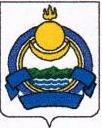 Муниципальное автономное дошкольноеобразовательное учреждениедетский сад «Теремок»671521                                                                                                                        тел. 55-3-46                                                                                  Республика Бурятия                                                                                                        п. МаловскийУл. Советская, 3Исх.46От 17.12.2020Отчёт о проведении мероприятий к Международному Дню борьбы с коррупциейМАДОУ детский сад «Теремок» С целью профилактики  коррупционных правонарушений в ДОУ следующие мероприятия:- обновление агитационных материалов на стенде в детском саду;- На официальном сайте размещена информация нормативных правовых актов детского сада, сайт ведется в соответствии с приказом министерства  образования и науки РФ  №785 от2.05.2014 г., в соответствии со ст. 29 ФЗ№ 273 «Об образовании в Российской Федерации» ;- На заседании педагогического совета  в связи с Международным днём борьбы с коррупцией (9 декабря)  и в целях активизации действий по борьбе с коррупцией , заведующим ДОУ проведена информационная беседа.  Педагогам даны разъяснения и предупреждения  о недопустимости сбора денежных средств на нужды  группы и принятие подарков в преддверии праздников.- На официальном  сайте ДОУ  страница «Противодействие коррупции».Заведующая д./с. «Теремок»:                                  О.В. Тугаринова  